Раздел: МногогранникиРаздел: МногогранникиРаздел: МногогранникиШкола:Школа:Школа:Школа:Школа:Дата:Дата:Дата:Имя учителя:  Имя учителя:  Имя учителя:  Имя учителя:  Имя учителя:  Класс:11Класс:11Класс:11Количество присутствующих:       Количество присутствующих:       Количество присутствующих:       Количество отсутствующих:Количество отсутствующих:Тема урока:Тема урока:Усеченная пирамидаУсеченная пирамидаУсеченная пирамидаУсеченная пирамидаУсеченная пирамидаУсеченная пирамидаЦели обучения, которые достигаются на данном урокеЦели обучения, которые достигаются на данном уроке11.1.5 - знать определение усеченной пирамиды, уметь изображать ее на плоскости;11.3.3 - решать задачи на нахождение элементов многогранников;11.1.5 - знать определение усеченной пирамиды, уметь изображать ее на плоскости;11.3.3 - решать задачи на нахождение элементов многогранников;11.1.5 - знать определение усеченной пирамиды, уметь изображать ее на плоскости;11.3.3 - решать задачи на нахождение элементов многогранников;11.1.5 - знать определение усеченной пирамиды, уметь изображать ее на плоскости;11.3.3 - решать задачи на нахождение элементов многогранников;11.1.5 - знать определение усеченной пирамиды, уметь изображать ее на плоскости;11.3.3 - решать задачи на нахождение элементов многогранников;11.1.5 - знать определение усеченной пирамиды, уметь изображать ее на плоскости;11.3.3 - решать задачи на нахождение элементов многогранников;Цели урокаЦели урокаУчащиеся будут:- формулировать определение усеченной пирамиды;- знать элементы усеченной пирамиды (грани, ребра, вершина, высота, апофема);- изображать усеченнуюй пирамиду на плоскости;- решать задачи на нахождение элементов усеченной пирамиды.Учащиеся будут:- формулировать определение усеченной пирамиды;- знать элементы усеченной пирамиды (грани, ребра, вершина, высота, апофема);- изображать усеченнуюй пирамиду на плоскости;- решать задачи на нахождение элементов усеченной пирамиды.Учащиеся будут:- формулировать определение усеченной пирамиды;- знать элементы усеченной пирамиды (грани, ребра, вершина, высота, апофема);- изображать усеченнуюй пирамиду на плоскости;- решать задачи на нахождение элементов усеченной пирамиды.Учащиеся будут:- формулировать определение усеченной пирамиды;- знать элементы усеченной пирамиды (грани, ребра, вершина, высота, апофема);- изображать усеченнуюй пирамиду на плоскости;- решать задачи на нахождение элементов усеченной пирамиды.Учащиеся будут:- формулировать определение усеченной пирамиды;- знать элементы усеченной пирамиды (грани, ребра, вершина, высота, апофема);- изображать усеченнуюй пирамиду на плоскости;- решать задачи на нахождение элементов усеченной пирамиды.Учащиеся будут:- формулировать определение усеченной пирамиды;- знать элементы усеченной пирамиды (грани, ребра, вершина, высота, апофема);- изображать усеченнуюй пирамиду на плоскости;- решать задачи на нахождение элементов усеченной пирамиды.Критерии оцениваниеКритерии оцениваниеЗнание и понимание:   знает определение усеченной пирамиды;Применение: умеет построить усеченную пирамиду, находить элементы многогранников.Знание и понимание:   знает определение усеченной пирамиды;Применение: умеет построить усеченную пирамиду, находить элементы многогранников.Знание и понимание:   знает определение усеченной пирамиды;Применение: умеет построить усеченную пирамиду, находить элементы многогранников.Знание и понимание:   знает определение усеченной пирамиды;Применение: умеет построить усеченную пирамиду, находить элементы многогранников.Знание и понимание:   знает определение усеченной пирамиды;Применение: умеет построить усеченную пирамиду, находить элементы многогранников.Знание и понимание:   знает определение усеченной пирамиды;Применение: умеет построить усеченную пирамиду, находить элементы многогранников.Языковые целиЯзыковые целиУчащиеся будут:- использовать терминологию, относящуюся к данному разделу; - комментировать виды пирамид и распознавать; - называть элементы пирамиды;- знать определение усеченной пирамиды; - комментировать построение усеченной пирамиды.Предметная лексика и терминология- основания усеченной пирамиды;- высота  усеченной  пирамиды;- боковые грани усеченной  пирамиды;- боковые ребра усеченной пирамиды;- правильная усеченная пирамида;- апофема усеченной пирамиды.Серия полезных фраз для диалога/письма- апофема правильной усеченной пирамиды – это перпендикуляр, …- высота боковой грани усеченной пирамиды … ;- … в каждой вершине сходится одинаковое число ребер;- вершина усеченной пирамиды проецируется в … ;Учащиеся будут:- использовать терминологию, относящуюся к данному разделу; - комментировать виды пирамид и распознавать; - называть элементы пирамиды;- знать определение усеченной пирамиды; - комментировать построение усеченной пирамиды.Предметная лексика и терминология- основания усеченной пирамиды;- высота  усеченной  пирамиды;- боковые грани усеченной  пирамиды;- боковые ребра усеченной пирамиды;- правильная усеченная пирамида;- апофема усеченной пирамиды.Серия полезных фраз для диалога/письма- апофема правильной усеченной пирамиды – это перпендикуляр, …- высота боковой грани усеченной пирамиды … ;- … в каждой вершине сходится одинаковое число ребер;- вершина усеченной пирамиды проецируется в … ;Учащиеся будут:- использовать терминологию, относящуюся к данному разделу; - комментировать виды пирамид и распознавать; - называть элементы пирамиды;- знать определение усеченной пирамиды; - комментировать построение усеченной пирамиды.Предметная лексика и терминология- основания усеченной пирамиды;- высота  усеченной  пирамиды;- боковые грани усеченной  пирамиды;- боковые ребра усеченной пирамиды;- правильная усеченная пирамида;- апофема усеченной пирамиды.Серия полезных фраз для диалога/письма- апофема правильной усеченной пирамиды – это перпендикуляр, …- высота боковой грани усеченной пирамиды … ;- … в каждой вершине сходится одинаковое число ребер;- вершина усеченной пирамиды проецируется в … ;Учащиеся будут:- использовать терминологию, относящуюся к данному разделу; - комментировать виды пирамид и распознавать; - называть элементы пирамиды;- знать определение усеченной пирамиды; - комментировать построение усеченной пирамиды.Предметная лексика и терминология- основания усеченной пирамиды;- высота  усеченной  пирамиды;- боковые грани усеченной  пирамиды;- боковые ребра усеченной пирамиды;- правильная усеченная пирамида;- апофема усеченной пирамиды.Серия полезных фраз для диалога/письма- апофема правильной усеченной пирамиды – это перпендикуляр, …- высота боковой грани усеченной пирамиды … ;- … в каждой вершине сходится одинаковое число ребер;- вершина усеченной пирамиды проецируется в … ;Учащиеся будут:- использовать терминологию, относящуюся к данному разделу; - комментировать виды пирамид и распознавать; - называть элементы пирамиды;- знать определение усеченной пирамиды; - комментировать построение усеченной пирамиды.Предметная лексика и терминология- основания усеченной пирамиды;- высота  усеченной  пирамиды;- боковые грани усеченной  пирамиды;- боковые ребра усеченной пирамиды;- правильная усеченная пирамида;- апофема усеченной пирамиды.Серия полезных фраз для диалога/письма- апофема правильной усеченной пирамиды – это перпендикуляр, …- высота боковой грани усеченной пирамиды … ;- … в каждой вершине сходится одинаковое число ребер;- вершина усеченной пирамиды проецируется в … ;Учащиеся будут:- использовать терминологию, относящуюся к данному разделу; - комментировать виды пирамид и распознавать; - называть элементы пирамиды;- знать определение усеченной пирамиды; - комментировать построение усеченной пирамиды.Предметная лексика и терминология- основания усеченной пирамиды;- высота  усеченной  пирамиды;- боковые грани усеченной  пирамиды;- боковые ребра усеченной пирамиды;- правильная усеченная пирамида;- апофема усеченной пирамиды.Серия полезных фраз для диалога/письма- апофема правильной усеченной пирамиды – это перпендикуляр, …- высота боковой грани усеченной пирамиды … ;- … в каждой вершине сходится одинаковое число ребер;- вершина усеченной пирамиды проецируется в … ;Привитие ценностей Привитие ценностей Уважение к себе и другим и сотрудничество – через работу в паре, в группе, академическая честность – при самостоятельной работе, открытость – учащиеся самостоятельно могут определить цели урока и задачиУважение к себе и другим и сотрудничество – через работу в паре, в группе, академическая честность – при самостоятельной работе, открытость – учащиеся самостоятельно могут определить цели урока и задачиУважение к себе и другим и сотрудничество – через работу в паре, в группе, академическая честность – при самостоятельной работе, открытость – учащиеся самостоятельно могут определить цели урока и задачиУважение к себе и другим и сотрудничество – через работу в паре, в группе, академическая честность – при самостоятельной работе, открытость – учащиеся самостоятельно могут определить цели урока и задачиУважение к себе и другим и сотрудничество – через работу в паре, в группе, академическая честность – при самостоятельной работе, открытость – учащиеся самостоятельно могут определить цели урока и задачиУважение к себе и другим и сотрудничество – через работу в паре, в группе, академическая честность – при самостоятельной работе, открытость – учащиеся самостоятельно могут определить цели урока и задачиМежпредметные связиМежпредметные связиНавыки использования ИКТНавыки использования ИКТbilimland.kzbilimland.kzbilimland.kzbilimland.kzbilimland.kzbilimland.kzПредварительные знанияПредварительные знанияТрапеция. Двугранные углы. Параллельные плоскости. Подобные многоугольники. Площадь фигур на плоскости. Пирамида и ее элементы.Трапеция. Двугранные углы. Параллельные плоскости. Подобные многоугольники. Площадь фигур на плоскости. Пирамида и ее элементы.Трапеция. Двугранные углы. Параллельные плоскости. Подобные многоугольники. Площадь фигур на плоскости. Пирамида и ее элементы.Трапеция. Двугранные углы. Параллельные плоскости. Подобные многоугольники. Площадь фигур на плоскости. Пирамида и ее элементы.Трапеция. Двугранные углы. Параллельные плоскости. Подобные многоугольники. Площадь фигур на плоскости. Пирамида и ее элементы.Трапеция. Двугранные углы. Параллельные плоскости. Подобные многоугольники. Площадь фигур на плоскости. Пирамида и ее элементы.Ход урокаХод урокаХод урокаХод урокаХод урокаХод урокаХод урокаХод урока Этапы урокаЗапланированная деятельность на урокеЗапланированная деятельность на урокеЗапланированная деятельность на урокеЗапланированная деятельность на урокеЗапланированная деятельность на урокеЗапланированная деятельность на урокеРесурсы Начало урока5 минутОрганизационный момент. Подготовка к восприятию новых знаний.Проверка предварительной знаний.  1.  Какой многогранник называется пирамидой,2.  Какая пирамида называется правильной?3.  Куда проецируется высота правильной пирамиды?4.  Являются ли равными боковые ребра правильной пирамиды?5.  Чем являются боковые грани правильной пирамиды?6.  Что называется апофемой?7.  Сколько высот в пирамиде? 8.  Сколько апофем в пирамиде?9.  Сколько апофем в правильной пирамиде?10.  Равны ли апофемы правильной пирамиды друг другу? Почему?11.  Что называется площадь полной поверхности пирамиды?12.  Что называется площадь боковой поверхности пирамиды?https://www.youtube.com/watch?v=Dgi317D49UUОрганизационный момент. Подготовка к восприятию новых знаний.Проверка предварительной знаний.  1.  Какой многогранник называется пирамидой,2.  Какая пирамида называется правильной?3.  Куда проецируется высота правильной пирамиды?4.  Являются ли равными боковые ребра правильной пирамиды?5.  Чем являются боковые грани правильной пирамиды?6.  Что называется апофемой?7.  Сколько высот в пирамиде? 8.  Сколько апофем в пирамиде?9.  Сколько апофем в правильной пирамиде?10.  Равны ли апофемы правильной пирамиды друг другу? Почему?11.  Что называется площадь полной поверхности пирамиды?12.  Что называется площадь боковой поверхности пирамиды?https://www.youtube.com/watch?v=Dgi317D49UUОрганизационный момент. Подготовка к восприятию новых знаний.Проверка предварительной знаний.  1.  Какой многогранник называется пирамидой,2.  Какая пирамида называется правильной?3.  Куда проецируется высота правильной пирамиды?4.  Являются ли равными боковые ребра правильной пирамиды?5.  Чем являются боковые грани правильной пирамиды?6.  Что называется апофемой?7.  Сколько высот в пирамиде? 8.  Сколько апофем в пирамиде?9.  Сколько апофем в правильной пирамиде?10.  Равны ли апофемы правильной пирамиды друг другу? Почему?11.  Что называется площадь полной поверхности пирамиды?12.  Что называется площадь боковой поверхности пирамиды?https://www.youtube.com/watch?v=Dgi317D49UUОрганизационный момент. Подготовка к восприятию новых знаний.Проверка предварительной знаний.  1.  Какой многогранник называется пирамидой,2.  Какая пирамида называется правильной?3.  Куда проецируется высота правильной пирамиды?4.  Являются ли равными боковые ребра правильной пирамиды?5.  Чем являются боковые грани правильной пирамиды?6.  Что называется апофемой?7.  Сколько высот в пирамиде? 8.  Сколько апофем в пирамиде?9.  Сколько апофем в правильной пирамиде?10.  Равны ли апофемы правильной пирамиды друг другу? Почему?11.  Что называется площадь полной поверхности пирамиды?12.  Что называется площадь боковой поверхности пирамиды?https://www.youtube.com/watch?v=Dgi317D49UUОрганизационный момент. Подготовка к восприятию новых знаний.Проверка предварительной знаний.  1.  Какой многогранник называется пирамидой,2.  Какая пирамида называется правильной?3.  Куда проецируется высота правильной пирамиды?4.  Являются ли равными боковые ребра правильной пирамиды?5.  Чем являются боковые грани правильной пирамиды?6.  Что называется апофемой?7.  Сколько высот в пирамиде? 8.  Сколько апофем в пирамиде?9.  Сколько апофем в правильной пирамиде?10.  Равны ли апофемы правильной пирамиды друг другу? Почему?11.  Что называется площадь полной поверхности пирамиды?12.  Что называется площадь боковой поверхности пирамиды?https://www.youtube.com/watch?v=Dgi317D49UUОрганизационный момент. Подготовка к восприятию новых знаний.Проверка предварительной знаний.  1.  Какой многогранник называется пирамидой,2.  Какая пирамида называется правильной?3.  Куда проецируется высота правильной пирамиды?4.  Являются ли равными боковые ребра правильной пирамиды?5.  Чем являются боковые грани правильной пирамиды?6.  Что называется апофемой?7.  Сколько высот в пирамиде? 8.  Сколько апофем в пирамиде?9.  Сколько апофем в правильной пирамиде?10.  Равны ли апофемы правильной пирамиды друг другу? Почему?11.  Что называется площадь полной поверхности пирамиды?12.  Что называется площадь боковой поверхности пирамиды?https://www.youtube.com/watch?v=Dgi317D49UUСередина урока5 минут5 минут20 минутНовая тема.  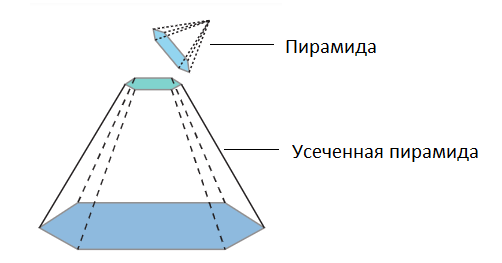 Групповая работа.  Ученикам предоставляется чертежи усеченной пирамиды. Используя эти чертежи ученики должны дать определение усеченной пирамиды. Должны знать элементы усеченной пирамиды.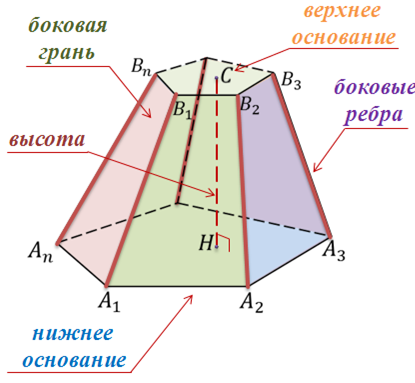 Ответы учеников:Плоскость, параллельная основанию пирамиды, разбивает её на два многогранника. Один из них является пирамидой, а другой называется усечённой пирамидой. Усечённая пирамида – это часть пирамиды, заключенная между её основанием и секущей плоскостью, параллельной основанию данной пирамиды.Практическая работа.  Дать ученикам алгоритм построение усеченной пирамиды.Чтобы построить усеченную пирамиду:1) строят полную пирамиду;2) проводят сечение, параллельное основанию;3) верхнюю часть чертежа стирают. Задание.  Постройте треугольную и четырехугольную усеченную пирамиду.Парная работа. Решение задач:Упражнение 1. Дано: MABCD- правильная пирамида,        NK-апофема,  NK=4см,   .   Найти  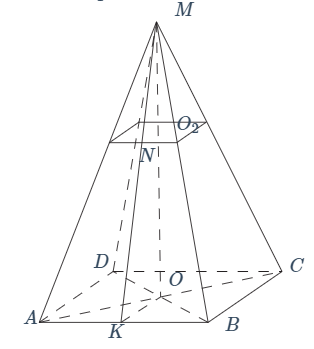 Упражнение 2. В правильной четырехугольной усеченной пирамиде стороны оснований 8м и 2м. Высота равна 4м. Найдите полную поверхность.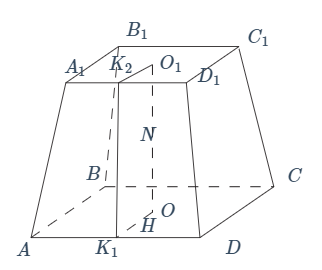 Новая тема.  Групповая работа.  Ученикам предоставляется чертежи усеченной пирамиды. Используя эти чертежи ученики должны дать определение усеченной пирамиды. Должны знать элементы усеченной пирамиды.Ответы учеников:Плоскость, параллельная основанию пирамиды, разбивает её на два многогранника. Один из них является пирамидой, а другой называется усечённой пирамидой. Усечённая пирамида – это часть пирамиды, заключенная между её основанием и секущей плоскостью, параллельной основанию данной пирамиды.Практическая работа.  Дать ученикам алгоритм построение усеченной пирамиды.Чтобы построить усеченную пирамиду:1) строят полную пирамиду;2) проводят сечение, параллельное основанию;3) верхнюю часть чертежа стирают. Задание.  Постройте треугольную и четырехугольную усеченную пирамиду.Парная работа. Решение задач:Упражнение 1. Дано: MABCD- правильная пирамида,        NK-апофема,  NK=4см,   .   Найти  Упражнение 2. В правильной четырехугольной усеченной пирамиде стороны оснований 8м и 2м. Высота равна 4м. Найдите полную поверхность.Новая тема.  Групповая работа.  Ученикам предоставляется чертежи усеченной пирамиды. Используя эти чертежи ученики должны дать определение усеченной пирамиды. Должны знать элементы усеченной пирамиды.Ответы учеников:Плоскость, параллельная основанию пирамиды, разбивает её на два многогранника. Один из них является пирамидой, а другой называется усечённой пирамидой. Усечённая пирамида – это часть пирамиды, заключенная между её основанием и секущей плоскостью, параллельной основанию данной пирамиды.Практическая работа.  Дать ученикам алгоритм построение усеченной пирамиды.Чтобы построить усеченную пирамиду:1) строят полную пирамиду;2) проводят сечение, параллельное основанию;3) верхнюю часть чертежа стирают. Задание.  Постройте треугольную и четырехугольную усеченную пирамиду.Парная работа. Решение задач:Упражнение 1. Дано: MABCD- правильная пирамида,        NK-апофема,  NK=4см,   .   Найти  Упражнение 2. В правильной четырехугольной усеченной пирамиде стороны оснований 8м и 2м. Высота равна 4м. Найдите полную поверхность.Новая тема.  Групповая работа.  Ученикам предоставляется чертежи усеченной пирамиды. Используя эти чертежи ученики должны дать определение усеченной пирамиды. Должны знать элементы усеченной пирамиды.Ответы учеников:Плоскость, параллельная основанию пирамиды, разбивает её на два многогранника. Один из них является пирамидой, а другой называется усечённой пирамидой. Усечённая пирамида – это часть пирамиды, заключенная между её основанием и секущей плоскостью, параллельной основанию данной пирамиды.Практическая работа.  Дать ученикам алгоритм построение усеченной пирамиды.Чтобы построить усеченную пирамиду:1) строят полную пирамиду;2) проводят сечение, параллельное основанию;3) верхнюю часть чертежа стирают. Задание.  Постройте треугольную и четырехугольную усеченную пирамиду.Парная работа. Решение задач:Упражнение 1. Дано: MABCD- правильная пирамида,        NK-апофема,  NK=4см,   .   Найти  Упражнение 2. В правильной четырехугольной усеченной пирамиде стороны оснований 8м и 2м. Высота равна 4м. Найдите полную поверхность.Новая тема.  Групповая работа.  Ученикам предоставляется чертежи усеченной пирамиды. Используя эти чертежи ученики должны дать определение усеченной пирамиды. Должны знать элементы усеченной пирамиды.Ответы учеников:Плоскость, параллельная основанию пирамиды, разбивает её на два многогранника. Один из них является пирамидой, а другой называется усечённой пирамидой. Усечённая пирамида – это часть пирамиды, заключенная между её основанием и секущей плоскостью, параллельной основанию данной пирамиды.Практическая работа.  Дать ученикам алгоритм построение усеченной пирамиды.Чтобы построить усеченную пирамиду:1) строят полную пирамиду;2) проводят сечение, параллельное основанию;3) верхнюю часть чертежа стирают. Задание.  Постройте треугольную и четырехугольную усеченную пирамиду.Парная работа. Решение задач:Упражнение 1. Дано: MABCD- правильная пирамида,        NK-апофема,  NK=4см,   .   Найти  Упражнение 2. В правильной четырехугольной усеченной пирамиде стороны оснований 8м и 2м. Высота равна 4м. Найдите полную поверхность.Новая тема.  Групповая работа.  Ученикам предоставляется чертежи усеченной пирамиды. Используя эти чертежи ученики должны дать определение усеченной пирамиды. Должны знать элементы усеченной пирамиды.Ответы учеников:Плоскость, параллельная основанию пирамиды, разбивает её на два многогранника. Один из них является пирамидой, а другой называется усечённой пирамидой. Усечённая пирамида – это часть пирамиды, заключенная между её основанием и секущей плоскостью, параллельной основанию данной пирамиды.Практическая работа.  Дать ученикам алгоритм построение усеченной пирамиды.Чтобы построить усеченную пирамиду:1) строят полную пирамиду;2) проводят сечение, параллельное основанию;3) верхнюю часть чертежа стирают. Задание.  Постройте треугольную и четырехугольную усеченную пирамиду.Парная работа. Решение задач:Упражнение 1. Дано: MABCD- правильная пирамида,        NK-апофема,  NK=4см,   .   Найти  Упражнение 2. В правильной четырехугольной усеченной пирамиде стороны оснований 8м и 2м. Высота равна 4м. Найдите полную поверхность.Приложение 1Приложение 2Конец урока5 минутДомашнее задание.   1.  https://bilimland.kz/ru/courses/math-ru/geometriya/stereometriya/mnogogranniki/lesson/usechennaya-piramidaУпражнение 3, 4 Рефлексия.Продолжи предложение:Сегодня на уроке я вспомнил (а) …Теперь я знаю… Мне понравилось …Интересно было бы ещё узнать …Для меня этот этап урока был сложнее и потому что…..Домашнее задание.   1.  https://bilimland.kz/ru/courses/math-ru/geometriya/stereometriya/mnogogranniki/lesson/usechennaya-piramidaУпражнение 3, 4 Рефлексия.Продолжи предложение:Сегодня на уроке я вспомнил (а) …Теперь я знаю… Мне понравилось …Интересно было бы ещё узнать …Для меня этот этап урока был сложнее и потому что…..Домашнее задание.   1.  https://bilimland.kz/ru/courses/math-ru/geometriya/stereometriya/mnogogranniki/lesson/usechennaya-piramidaУпражнение 3, 4 Рефлексия.Продолжи предложение:Сегодня на уроке я вспомнил (а) …Теперь я знаю… Мне понравилось …Интересно было бы ещё узнать …Для меня этот этап урока был сложнее и потому что…..Домашнее задание.   1.  https://bilimland.kz/ru/courses/math-ru/geometriya/stereometriya/mnogogranniki/lesson/usechennaya-piramidaУпражнение 3, 4 Рефлексия.Продолжи предложение:Сегодня на уроке я вспомнил (а) …Теперь я знаю… Мне понравилось …Интересно было бы ещё узнать …Для меня этот этап урока был сложнее и потому что…..Домашнее задание.   1.  https://bilimland.kz/ru/courses/math-ru/geometriya/stereometriya/mnogogranniki/lesson/usechennaya-piramidaУпражнение 3, 4 Рефлексия.Продолжи предложение:Сегодня на уроке я вспомнил (а) …Теперь я знаю… Мне понравилось …Интересно было бы ещё узнать …Для меня этот этап урока был сложнее и потому что…..Домашнее задание.   1.  https://bilimland.kz/ru/courses/math-ru/geometriya/stereometriya/mnogogranniki/lesson/usechennaya-piramidaУпражнение 3, 4 Рефлексия.Продолжи предложение:Сегодня на уроке я вспомнил (а) …Теперь я знаю… Мне понравилось …Интересно было бы ещё узнать …Для меня этот этап урока был сложнее и потому что…..bilimlandДифференциация – как вы планируете оказывать больше поддержки? Какие задачи Вы планируете поставить перед более способными учащимися?Дифференциация – как вы планируете оказывать больше поддержки? Какие задачи Вы планируете поставить перед более способными учащимися?Дифференциация – как вы планируете оказывать больше поддержки? Какие задачи Вы планируете поставить перед более способными учащимися?Дифференциация – как вы планируете оказывать больше поддержки? Какие задачи Вы планируете поставить перед более способными учащимися?Оценивание – как Вы планируете проверить уровень усвоения материала учащимися?Оценивание – как Вы планируете проверить уровень усвоения материала учащимися?Здоровье и безопасностьЗдоровье и безопасностьУрок планируется таким образом, чтобы менее уверенных учеников поддерживала парная работа, где они могут в диалоге учиться у и смотреть на подходы более уверенных обучающихся.Предусмотрена работа учащихся в дифференцированных группах в которых происходит процесс взаимного обучения.Урок планируется таким образом, чтобы менее уверенных учеников поддерживала парная работа, где они могут в диалоге учиться у и смотреть на подходы более уверенных обучающихся.Предусмотрена работа учащихся в дифференцированных группах в которых происходит процесс взаимного обучения.Урок планируется таким образом, чтобы менее уверенных учеников поддерживала парная работа, где они могут в диалоге учиться у и смотреть на подходы более уверенных обучающихся.Предусмотрена работа учащихся в дифференцированных группах в которых происходит процесс взаимного обучения.Урок планируется таким образом, чтобы менее уверенных учеников поддерживала парная работа, где они могут в диалоге учиться у и смотреть на подходы более уверенных обучающихся.Предусмотрена работа учащихся в дифференцированных группах в которых происходит процесс взаимного обучения.Формирующее оценивание посредством наблюдения за участием учеников в работе и обсуждении. Внимательно слушать работу учеников на каждом этапе и своевременно оценивать работу похвалой. При индивидуальном решении задач в группе, проверить сначала первую задачу в каждой группе, потом вторую и так далее. Проверяется работа одного из учеников группы, остальные ученики внимательно слушают и самопроверка.Формирующее оценивание посредством наблюдения за участием учеников в работе и обсуждении. Внимательно слушать работу учеников на каждом этапе и своевременно оценивать работу похвалой. При индивидуальном решении задач в группе, проверить сначала первую задачу в каждой группе, потом вторую и так далее. Проверяется работа одного из учеников группы, остальные ученики внимательно слушают и самопроверка.Запланированы виды деятельности на уроке способствующие передвижению учащихся по классу. Следить за осанкой учащихся.Запланированы виды деятельности на уроке способствующие передвижению учащихся по классу. Следить за осанкой учащихся.Рефлексия Были ли цели урока / цели обучения реальными? Что выучили учащиеся за сегодняшний урок? Какова была атмосфера на уроке? Была ли хороша моя дифференциация? Уложился ли я по времени? Какие изменения я внес в свой план и почему?Рефлексия Были ли цели урока / цели обучения реальными? Что выучили учащиеся за сегодняшний урок? Какова была атмосфера на уроке? Была ли хороша моя дифференциация? Уложился ли я по времени? Какие изменения я внес в свой план и почему?Рефлексия Были ли цели урока / цели обучения реальными? Что выучили учащиеся за сегодняшний урок? Какова была атмосфера на уроке? Была ли хороша моя дифференциация? Уложился ли я по времени? Какие изменения я внес в свой план и почему?Рефлексия Были ли цели урока / цели обучения реальными? Что выучили учащиеся за сегодняшний урок? Какова была атмосфера на уроке? Была ли хороша моя дифференциация? Уложился ли я по времени? Какие изменения я внес в свой план и почему?Рефлексия Были ли цели урока / цели обучения реальными? Что выучили учащиеся за сегодняшний урок? Какова была атмосфера на уроке? Была ли хороша моя дифференциация? Уложился ли я по времени? Какие изменения я внес в свой план и почему?Используйте данный раздел для рефлексии (размышления над уроком). Ответьте на вопросы о Вашем уроке из левой колонки. Используйте данный раздел для рефлексии (размышления над уроком). Ответьте на вопросы о Вашем уроке из левой колонки. Используйте данный раздел для рефлексии (размышления над уроком). Ответьте на вопросы о Вашем уроке из левой колонки. Рефлексия Были ли цели урока / цели обучения реальными? Что выучили учащиеся за сегодняшний урок? Какова была атмосфера на уроке? Была ли хороша моя дифференциация? Уложился ли я по времени? Какие изменения я внес в свой план и почему?Рефлексия Были ли цели урока / цели обучения реальными? Что выучили учащиеся за сегодняшний урок? Какова была атмосфера на уроке? Была ли хороша моя дифференциация? Уложился ли я по времени? Какие изменения я внес в свой план и почему?Рефлексия Были ли цели урока / цели обучения реальными? Что выучили учащиеся за сегодняшний урок? Какова была атмосфера на уроке? Была ли хороша моя дифференциация? Уложился ли я по времени? Какие изменения я внес в свой план и почему?Рефлексия Были ли цели урока / цели обучения реальными? Что выучили учащиеся за сегодняшний урок? Какова была атмосфера на уроке? Была ли хороша моя дифференциация? Уложился ли я по времени? Какие изменения я внес в свой план и почему?Рефлексия Были ли цели урока / цели обучения реальными? Что выучили учащиеся за сегодняшний урок? Какова была атмосфера на уроке? Была ли хороша моя дифференциация? Уложился ли я по времени? Какие изменения я внес в свой план и почему?Общая оценкаКакие два аспекта урока прошли хорошо (подумайте, как о преподавании, так и об обучении)?1:2:Какие две вещи могли бы улучшить урок (подумайте, как о преподавании, так и об обучении)?1: 2:Что я узнал(а) за время урока о классе или отдельных учениках такого, что поможет мне подготовиться к следующему уроку?Общая оценкаКакие два аспекта урока прошли хорошо (подумайте, как о преподавании, так и об обучении)?1:2:Какие две вещи могли бы улучшить урок (подумайте, как о преподавании, так и об обучении)?1: 2:Что я узнал(а) за время урока о классе или отдельных учениках такого, что поможет мне подготовиться к следующему уроку?Общая оценкаКакие два аспекта урока прошли хорошо (подумайте, как о преподавании, так и об обучении)?1:2:Какие две вещи могли бы улучшить урок (подумайте, как о преподавании, так и об обучении)?1: 2:Что я узнал(а) за время урока о классе или отдельных учениках такого, что поможет мне подготовиться к следующему уроку?Общая оценкаКакие два аспекта урока прошли хорошо (подумайте, как о преподавании, так и об обучении)?1:2:Какие две вещи могли бы улучшить урок (подумайте, как о преподавании, так и об обучении)?1: 2:Что я узнал(а) за время урока о классе или отдельных учениках такого, что поможет мне подготовиться к следующему уроку?Общая оценкаКакие два аспекта урока прошли хорошо (подумайте, как о преподавании, так и об обучении)?1:2:Какие две вещи могли бы улучшить урок (подумайте, как о преподавании, так и об обучении)?1: 2:Что я узнал(а) за время урока о классе или отдельных учениках такого, что поможет мне подготовиться к следующему уроку?Общая оценкаКакие два аспекта урока прошли хорошо (подумайте, как о преподавании, так и об обучении)?1:2:Какие две вещи могли бы улучшить урок (подумайте, как о преподавании, так и об обучении)?1: 2:Что я узнал(а) за время урока о классе или отдельных учениках такого, что поможет мне подготовиться к следующему уроку?Общая оценкаКакие два аспекта урока прошли хорошо (подумайте, как о преподавании, так и об обучении)?1:2:Какие две вещи могли бы улучшить урок (подумайте, как о преподавании, так и об обучении)?1: 2:Что я узнал(а) за время урока о классе или отдельных учениках такого, что поможет мне подготовиться к следующему уроку?Общая оценкаКакие два аспекта урока прошли хорошо (подумайте, как о преподавании, так и об обучении)?1:2:Какие две вещи могли бы улучшить урок (подумайте, как о преподавании, так и об обучении)?1: 2:Что я узнал(а) за время урока о классе или отдельных учениках такого, что поможет мне подготовиться к следующему уроку?